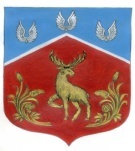 Администрация муниципального образованияГромовское сельское поселениемуниципального образования Приозерский муниципальный район Ленинградской областиП О С Т А Н О В Л Е Н И Е от 11 июня  2013 года                                № 90  В соответствии с Федеральным законом от 25.12.2008 года № 273-ФЗ «О противодействии коррупции»  администрация муниципального образования Громовское сельское поселение муниципального образования Приозерский муниципальный район Ленинградской области П О С Т А Н О В Л Я Е Т:1. Утвердить прилагаемый Порядок размещения сведений о доходах, об имуществе и обязательствах имущественного характера муниципальных служащих администрации муниципального образования Громовское сельское поселение муниципального образования Приозерский муниципальный район Ленинградской области и членов их семей в информационно-телекоммуникационной сети Интернет на официальном сайте администрации муниципального образования Громовское сельское поселение муниципального образования Приозерский муниципальный район Ленинградской области  и предоставления этих сведений общероссийским средствам массовой информации для опубликования (приложение 1).2. Опубликовать данное постановление в средствах массовой информации и в информационно-телекоммуникационной сети Интернет на официальном сайте администрации муниципального образования Громовское сельское поселение муниципального образования Приозерский муниципальный район Ленинградской области.3. Постановление вступает в силу со дня его официального опубликования.     Глава администрации                                                                                           Л.Ф.Иванова Согласовано:Разослано: дело-2, СМИ-1Утвержденпостановлением администрации муниципального образования Громовское сельское поселение муниципального образованияПриозерский муниципальный район Ленинградской областиот                  2013 года  № (приложение 1)ПОРЯДОКразмещения сведений о доходах, об имуществе и обязательствах имущественного характера муниципальных служащих администрации муниципального образования Громовское сельское поселение муниципального образования Приозерский муниципальный район Ленинградской области и членов их семей в информационно-телекоммуникационной сети Интернет на официальном сайте администрации муниципального образования Громовское сельское поселение муниципального образования Приозерский муниципальный район Ленинградской области и предоставления этих сведений общероссийским средствам массовой информации для опубликования1. Настоящим Порядком устанавливаются  обязанности отдела кадров, делопроизводства и контроля по размещению сведений о доходах, об имуществе и обязательствах имущественного характера муниципальных служащих администрации муниципального образования Громовское сельское поселение муниципального образования Приозерский муниципальный район Ленинградской области (далее – муниципальные служащие), замещающих должности, включенные в перечни должностей, в соответствии с законодательством, и членов их семей (далее -  сведения о доходах, об имуществе и обязательствах имущественного характера) в информационно-телекоммуникационной сети Интернет на официальном сайте администрации муниципального образования Громовское сельское поселение муниципального образования Приозерский муниципальный район Ленинградской области (далее – официальный сайт) и предоставления этих сведений для опубликования общероссийским средствам массовой информации и в связи с их запросами.2. На официальном сайте по электронному адресу adm-gromovo@yandex.ru размещаются и общероссийским средствам массовой информации предоставляются для опубликования следующие сведения о доходах, об имуществе и обязательствах имущественного характера:а) перечень объектов недвижимого имущества, принадлежащих муниципальному служащему, его супруге (супругу) и несовершеннолетним детям на праве собственности или находящиеся в их пользовании, с указанием вида, площади и страны расположения каждого из них;б) перечень транспортных средств с указанием вида и марки, принадлежащих на праве собственности муниципальному служащему, его супруге (супругу) и несовершеннолетним детям;в) декларированный годовой доход муниципального служащего, его супруги (супруга) и несовершеннолетних детей.3. Сведения о доходах, об имуществе и обязательствах имущественного характера размещаются на официальном сайте по форме согласно приложению к настоящему Порядку.4. В размещаемых на официальном сайте и предоставляемых общероссийским средствам массовой информации для опубликования сведениях о доходах, об имуществе и обязательствах имущественного характера запрещается указывать:а) иные сведения (кроме указанных в пункте 2 настоящего Порядка) о доходах муниципального служащего, его супруги (супруга) и несовершеннолетних детей, об имуществе, принадлежащем на праве собственности названным лицам, и об их обязательствах имущественного характера;2б) персональные данные супруги (супруга), детей и иных членов семьи муниципального служащего;в) данные, позволяющие определить место жительства, почтовый адрес, телефон и иные индивидуальные средства коммуникации муниципального служащего, его супруги (супруга), детей и иных членов семьи;г) данные, позволяющие определить местонахождения объектов недвижимого имущества, принадлежащих муниципальному служащему, его супруге (супругу), детям, иным членам семьи на праве собственности или находящихся в их пользовании;д) информацию, отнесенную к государственной тайне или являющуюся конфиденциальной.5. Муниципальные служащие одновременно со сведениями о доходах, об имуществе и обязательствах имущественного характера, представляемыми в соответствии с законодательством, представляют в отдел кадров, делопроизводства и контроля сведения о доходах, об имуществе и обязательствах имущественного характера, подлежащие размещению на официальном сайте, по форме, указанной в пункте 3 настоящего Порядка. Форма представляется на бумажном носителе и в электронном виде.6. При представлении уточненных сведений о доходах, об имуществе и обязательствах имущественного характера муниципальный служащий повторно представляет сведения о доходах, об имуществе и обязательствах имущественного характера, подлежащие размещению на официальном сайте, по форме, указанной в пункте 3 настоящего Порядка, если уточненные сведения касаются сведений, предусмотренных формой.7. Сведения о доходах, об имуществе и обязательствах имущественного характера, представляемые муниципальными служащими, размещаются отделом по информации, печати, телекоммуникациям, общественным и внешним связям на официальном сайте в течение 14 рабочих дней со дня истечения срока, установленного для подачи справок о доходах, об имуществе и обязательствах имущественного характера муниципальных служащих.8. Сведения для опубликования предоставляются  в связи с запросами общероссийских средств массовой информации в случае, если запрашиваемые сведения отсутствуют на официальном сайте.9. Запрос общероссийского средства массовой информации должен содержать фамилию, имя, отчество, а также наименование должности муниципального служащего, сведения которого запрашиваются для опубликования.10. Отдел кадров, делопроизводства и контроля администрации муниципального образования Громовское сельское поселение муниципального образования Приозерский муниципальный район Ленинградской области:а) в 3-дневный срок со дня поступления запроса от общероссийского средства массовой информации письменно сообщает об этом муниципальному служащему, в отношении которого поступил запрос;б) в 7-дневный срок со дня поступления запросам от общероссийского средства массовой информации обеспечивает предоставление ему сведений по форме, указанной в пункте 3 настоящего Порядка, если запрашиваемые сведения отсутствуют на официальном сайте.11. Муниципальные служащие несут в соответствии с законодательством Российской Федерации ответственность за несоблюдение настоящего Порядка, а также за разглашение сведений, отнесенных к государственной тайне или являющихся конфиденциальными.Приложение к Порядку…(Форма)СВЕДЕНИЯо доходах за отчетный период с 1 января по 31 декабря 2012 года, об имуществе и обязательствах имущественного характера по состоянию на конец отчетного периода, представленных муниципальными служащими администрации муниципального образования Громовское сельское поселение муниципального образования Приозерский муниципальный район Ленинградской области  ___________________________________________________________________________(наименование структурного подразделения)Достоверность и полноту настоящих сведений подтверждаю.                                                                                                        (фамилия, имя, отчество  лица, принявшего справку)               (подпись)------------------------------------------------------------------------* Указывается только фамилия, имя, отчество муниципального служащего, фамилия, имя, отчество супруги (супруга) и несовершеннолетних детей не указываются.**Указывается должность муниципального служащего.***Указывается, например, жилой дом, земельный участок, квартира и т.д.****Указывается Россия или иная страна (государство).Об утверждении Порядка размещения сведений о доходах, об имуществе и обязательствах имущественного характера муниципальных служащих администрации муниципального образования Громовское сельское поселение муниципального образования Приозерский муниципальный район Ленинградской области и членов их семей в информационно-телекоммуникационной сети Интернет на официальном сайте администрации муниципального образования Громовское сельское поселение муниципального образования Приозерский муниципальный район Ленинградской области и представления этих сведений общероссийским средствам массовой информации.Фамилия, имя, отчество муници-пального  служаще-го *Должность муници-пального служащего**Декларированный годовой доход за 20__ г. (руб.)Перечень объектов недвижимого имущества и транспортных средств, принадлежащих на праве собственностиПеречень объектов недвижимого имущества и транспортных средств, принадлежащих на праве собственностиПеречень объектов недвижимого имущества и транспортных средств, принадлежащих на праве собственностиПеречень объектов недвижимого имущества и транспортных средств, принадлежащих на праве собственностиПеречень объектов недвижимого имущества, находящихся в пользованииПеречень объектов недвижимого имущества, находящихся в пользованииПеречень объектов недвижимого имущества, находящихся в пользованииФамилия, имя, отчество муници-пального  служаще-го *Должность муници-пального служащего**Декларированный годовой доход за 20__ г. (руб.)объекты недвижимого имуществаобъекты недвижимого имуществаобъекты недвижимого имуществатранспортные средства(вид, марка)вид объектов недвижимого имуществаплощадь(кв.м.)страна расположенияФамилия, имя, отчество муници-пального  служаще-го *Должность муници-пального служащего**Декларированный годовой доход за 20__ г. (руб.)вид объектов недвижимо-го имущест-ва***площадь(кв.м.)страна расположения****транспортные средства(вид, марка)вид объектов недвижимого имуществаплощадь(кв.м.)страна расположенияСупруга (супруг)Несовер-шеннолет-ний ребе-нок (сын или дочь)“”20г.(фамилия, имя, отчество муниципального служащего)              (подпись)“”20г.